ПРОЕКТ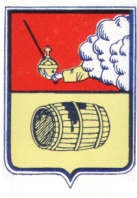 МУНИЦИПАЛЬНОЕ ОБРАЗОВАНИЕ "ВЕЛЬСКОЕ"СОВЕТ ДЕПУТАТОВ МО «ВЕЛЬСКОЕ»IV СОЗЫВА___________________________________________________________165 150, Архангельская область г. Вельск ул. Советская д.33, тел 8(81836)6-44-86(тридцать первая очередная сессия)РЕШЕНИЕ От  10 сентября  2019 года№ 217О внесении изменений и дополнений в Устав муниципального образования «Вельское»           В целях приведения Устава муниципального образования «Вельское» в соответствие с изменениями в федеральном законодательстве, Федеральным законом от  29.12.2017  № 443-Ф3, Федеральным законом от 31.12.2017 №503-Ф3, Федеральным законом от 03.08.2018 №340-Ф3, Федеральным законом от 27.12.2018 №498-ФЗ, руководствуясь статьями 5 и 32 Устава муниципального образования «Вельское»,  Совет депутатов муниципального образования «Вельское» IV созываРЕШАЕТ:1. Внести в Устав муниципального образования «Вельское», принятый решением Совета депутатов муниципального образования «Вельское» от 10.12.2013 года №105, зарегистрированный Главным Управлением Министерства юстиции Российской Федерации по Северо-Западному федеральному округу от 13.01.2014года RU295081012014001, следующие изменения и дополнения:    1)	подпункт 5 пункта 1 статьи 7 устава изложить в следующей редакции:«5) дорожная деятельность в отношении автомобильных дорог местного значения в границах населенных пунктов Вельского городского поселения и обеспечение безопасности дорожного движения на них, включая создание и обеспечение функционирования парковок (парковочных мест), осуществление муниципального контроля за сохранностью автомобильных дорог местного значения в границах населенных пунктов Вельского городского поселения, организация дорожного движения, а также осуществление иных полномочий в области использования автомобильных дорог и осуществления дорожной деятельности в соответствии с законодательством Российской Федерации;»      2) подпункт 19 пункта 1 статьи 7 устава изложить в следующей редакции:«19) участие в организации деятельности по накоплению (в том числе раздельному накоплению) и транспортированию твердых коммунальных отходов;».      3)	  в подпункте 20 пункта 1 статьи 7 устава в редакции решения 26,03.2019 №207 цифру «9)» заменить цифрой «20)»      4)	  подпункт 21 пункта 1 статьи 7 устава дополнить словами: «, направление уведомления о соответствии указанных в уведомлении о планируемых строительстве или реконструкции объекта индивидуального жилищного строительства или садового дома (далее - уведомление о планируемом строительстве) параметров объекта индивидуального жилищного строительства или садового дома установленным параметрам и допустимости размещения объекта индивидуального жилищного строительства или садового дома на земельном участке, уведомления о несоответствии указанных в уведомлении о планируемом строительстве параметров объекта индивидуального жилищного строительства или садового дома установленным параметрам и (или) недопустимости размещения объекта индивидуального жилищного строительства или садового дома на земельном участке, уведомления о соответствии или несоответствии построенных или реконструированных объектов индивидуального жилищного строительства или садового дома требованиям законодательства о градостроительной деятельности при строительстве или реконструкции объектов индивидуального жилищного строительства или садовых домов на земельных участках, расположенных на территории Вельского городского поселения, принятие в соответствии с гражданским законодательством Российской Федерации решения о сносе самовольной постройки, решения о сносе самовольной постройки или ее приведении в соответствие с предельными параметрами разрешенного строительства, реконструкции объектов капитального строительства, установленными правилами землепользования и застройки, документацией по планировке территории, или обязательными требованиями к параметрам объектов капитального строительства, установленными федеральными законами (далее также - приведение в соответствие с установленными требованиями), решения об изъятии земельного участка, не используемого по целевому назначению или используемого с нарушением законодательства Российской Федерации, осуществление сноса самовольной постройки или ее приведения в соответствие с установленными требованиями в случаях, предусмотренных Градостроительным кодексом Российской Федерации».       5) подпункт 13 пункта 1 статьи 8 устава изложить в следующей редакции:«13) осуществление деятельности по обращению с животными без владельцев, обитающими на территории поселения;».     6)  пункт 6 статьи 19 устава изложить в следующей редакции:«6. Осуществление внешнего муниципального финансового контроля возложено на контрольно - счетный орган Вельского городского поселения.        Совет депутатов Вельского городского поселения вправе заключать соглашение с Собранием депутатов муниципального образования «Вельский муниципальный район» о передаче контрольно - счетному органу муниципального образования «Вельский муниципальный район» полномочий на осуществление внешнего муниципального финансового контроля.         В случае заключения такого соглашения, действие контрольно - счетного органа Вельского городского поселения прекращается.».2. Направить настоящее решение для государственной регистрации Управлением Министерства юстиции Российской Федерации по Архангельской области и Ненецкому автономному округу в порядке, установленном Федеральным законом от 21 июля 2005 года №97-ФЗ «О государственной регистрации уставов муниципальных образований».3. Опубликовать настоящее решение в газете «Наш Вельск» после регистрации Управлением Министерства юстиции Российской Федерации по Архангельской области и Ненецкому автономному округу в порядке, установленном Федеральным законом от 21 июля 2005 года №97-ФЗ «О государственной регистрации уставов муниципальных образований».4. Органам местного самоуправления муниципального образования «Вельское» привести муниципальные нормативные правовые акты в соответствии с принятыми изменениями и дополнениями в Устав муниципального образования «Вельское».Председатель Совета депутатов МО «Вельское»                       В.И. ГорбуновГлава муниципального образования «Вельское»	                Д.В. Ежов